UNIVERSIDADE FEDERAL DE GOIÁSPRÓ-REITORIA DE GRADUAÇÃO COORDENAÇÃO DE GRADUAÇÃO REGIONAL CATALÃOCOMISSÃO INSTITUCIONAL DE MONITORIAOBS.: 1ª) O monitor(a) deve preencher relatando atividades desenvolvidas; 2ª) Colher a assinatura do professor(a) orientador(a) e entregar no local indicado pela Unidade Acadêmica/Departamento/Setor responsável pela frequência da Monitoria até o dia 16 de cada mês.UNIDADE ACADÊMICA:UNIDADE ACADÊMICA:UNIDADE ACADÊMICA:BOLETIM DE FREQUÊNCIA E ATIVIDADES DO MÊS DE ______/2019BOLETIM DE FREQUÊNCIA E ATIVIDADES DO MÊS DE ______/2019BOLETIM DE FREQUÊNCIA E ATIVIDADES DO MÊS DE ______/2019MATRÍCULA:MATRÍCULA:MONITOR(A):MONITOR(A):                                                                                                                                                                 (   )BOLSISTA     (   )VOLUNTÁRIO                                                                                                                                                                 (   )BOLSISTA     (   )VOLUNTÁRIO                                                                                                                                                                 (   )BOLSISTA     (   )VOLUNTÁRIO                                                                                                                                                                 (   )BOLSISTA     (   )VOLUNTÁRIODATAATIVIDADES DESENVOLVIDASATIVIDADES DESENVOLVIDASATIVIDADES DESENVOLVIDASATIVIDADES DESENVOLVIDASATIVIDADES DESENVOLVIDASATIVIDADES DESENVOLVIDASATIVIDADES DESENVOLVIDASATIVIDADES DESENVOLVIDASPERÍODO_______h às _____hObservação: Observação: Observação: Observação: Observação: Observação: Observação: Observação: Observação: Observação: Assinatura do Professor(a) Orientador(a)Assinatura do Professor(a) Orientador(a)Assinatura do Professor(a) Orientador(a)Assinatura do Professor(a) Orientador(a)Assinatura do Professor(a) Orientador(a)Assinatura do Monitor(a)Assinatura do Monitor(a)Assinatura do Monitor(a)Data: ________/_______/2019Data: ________/_______/2019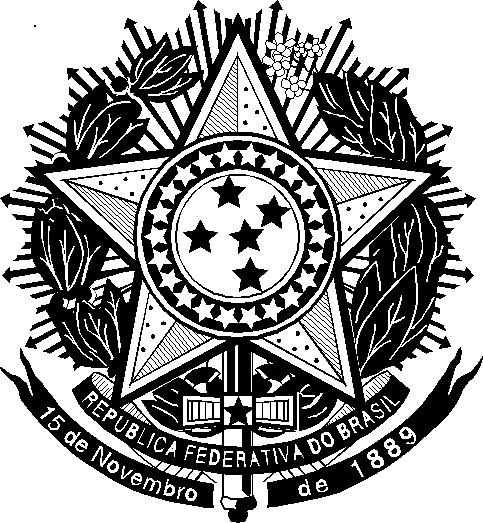 